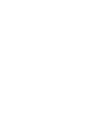 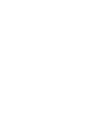 Changes in this schedule can be made only with the Doctoral Program Coordinator’s approval. The admissions requirements have been explained to me and   I understand it is my obligation to read the Graduate Catalog and other documents supplied by the Program Coordinator.     _______________________________________________________________                _______________________________________________________________    Student Signature                                                       Date                                       Coordinator Signature                                                   Date                                                                                                                                                                                                                                           4/22Required CoursesRequired CoursesRequired CoursesJLA 505 Homeland Security: Organization & Policy 3JLA 510 Geopolitics and Homeland Security Strategy3JLA 525 Data Analytics and GIS for Homeland Security Professionals3JLA 530 Terrorism: Intelligence Analysis and Critical Thinking3JLA 545 Strategic Planning and Budgeting for Homeland Security3JLA 555 Cyber Security of the Homeland3JLA 600 Transportation and Border Security3JLA 610 Public Health Disaster Science and Crisis Management3JLA 620 Security Threat Analysis on Critical Infrastructure and WMD3JLA 630 Advanced Legal Issues in Homeland Security3JLA 640 Contemporary Issues in Homeland Security3JLA 650 Homeland Security Capstone Project3TOTAL CREDITS36TRANSFER CREDITSTRANSFER CREDITSTRANSFER CREDITSCourse/School:Course/School: